LEI Nº 233/2017, DE 20 DE OUTUBRO DE 2017.“Altera o artigo 5° da Lei Municipal N°. 222/2017, de 02 de Junho de 2017, e dá outras providências”.O PREFEITO MUNICIPAL DE IPUPIARA, Estado da Bahia, no uso de suas atribuições legais, faz saber que o Plenário da Câmara de Vereadores aprovou e eu promulgo e sanciono a seguinte lei:Art. 1º - Fica modificado o artigo 5° da Lei N°. 222/2017, que passar a ter a seguinte redação:“Art. 5° - Os recursos do FMMA serão aplicados, após de deduzidos aplicação nos índices Constitucionais acerca da Educação e Saúde, em:Ações para a implementação da Politica Municipal de meio Ambiente;Ações de educação ambiental, como campanhas, elaboração, edição e publicação de material informativo e outras ações voltadas para a coletividade;Ações para implementação do Plano Municipal do Meio Ambiente;Ações de fortalecimento institucional da Secretaria de Meio Ambiente e do Conselho de Meio Ambiente;Aquisição de bens e equipamentos para as instalações do Conselho de Meio Ambiente e estruturação da Secretaria de Meio Ambiente para a operacionalização do licenciamento, monitoramento e fiscalização ambiental; Estudos e pesquisas do meio ambiente;Ações conjuntas de caráter ambiental que envolva os órgãos dos SISMUMA;Capacitação dos técnicos ambientais e conselheiros de meio ambienteApoio financeiro a ações e projetos específicos de educação, preservação, conservação, defesa, melhoria e recuperação ambiental proposto por entidades ambientalistas cadastradas, com personalidade de direito privado sem fins econômicos ou lucrativos; Ações de recuperação ambientalParágrafo único o conselho do meio ambiente poderá aprovar outras aplicações para o recurso do FMMA, que atacados pelo Poder Executivo, serão remetidos ao Poder Legislativo para a sua aprovação,Art. 2º - Fica excluído o Paragrafo Único do art. 5º.Art. 3º - Esta Lei entra a vigor na data da sua publicação, revogando todas as disposições em contrário.Gabinete da Prefeitura Municipal de Ipupiara - Ba, em 20 de outubro de 2017.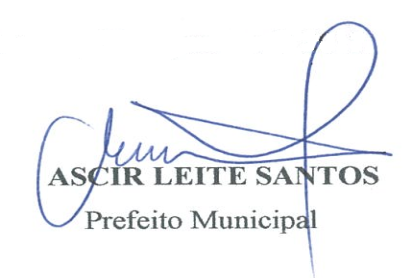 